Who is a Scientist?Scientist are people who carry out research, give information and make new materials. In general they find out about things that are helpful to man and harmful to man.The two main branches of science are __________________________ & ___________________________.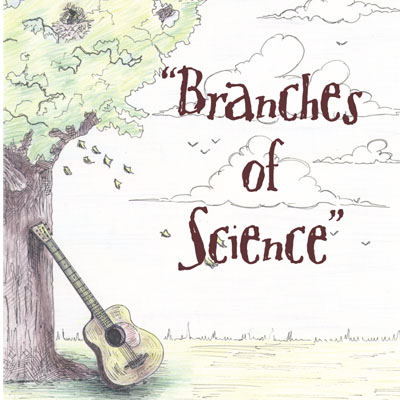 _________________________ deals with the social life of people groups, including their geography, history, politics and economics._________________________ deals  with the physical and biological world around us.Study of living Organisms is called ___________________.	_______________Study of Plants 	_______________ Study of animalsStudy of the Physical World  is called ________________	______________Study of the structure  and behavior of substances 	______________ Study of matter, energy and how they inter-relate. Study of the Earth’s Structure is called ____________________.	__________________ Study of celestial objects __________________Study of the crust of the Earth and other planets 	__________________Study of the climate and weather 	__________________ Study of the Oceans SCORE:______ /15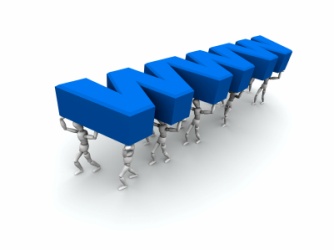 